附件4 北京主会场和衢江分会场报名人员参会回执北京主会场参会回执会议名称：2017中国针灸学会年会衢江分会场参会回执会议名称：2017首届世界针灸康养大会姓   名姓   名性别年龄民族单位名称单位名称职务联系地址联系地址邮编联系电话联系电话E-mail预计到达北京时间预计到达北京时间预计到达北京时间航班号(车次)航班号(车次)航班号(车次)预计离开北京时间预计离开北京时间预计离开北京时间航班号(车次)航班号(车次)航班号(车次)是否提交论文及论文题目是否提交论文及论文题目是否提交论文及论文题目备注请扫描年会注册平台二维码：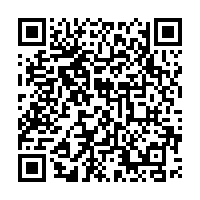  点击“酒店预订”，填写个人信息进行预订。住宿日期：12月 日入住至12月 日 点退房，共  天。请扫描年会注册平台二维码： 点击“酒店预订”，填写个人信息进行预订。住宿日期：12月 日入住至12月 日 点退房，共  天。请扫描年会注册平台二维码： 点击“酒店预订”，填写个人信息进行预订。住宿日期：12月 日入住至12月 日 点退房，共  天。请扫描年会注册平台二维码： 点击“酒店预订”，填写个人信息进行预订。住宿日期：12月 日入住至12月 日 点退房，共  天。请扫描年会注册平台二维码： 点击“酒店预订”，填写个人信息进行预订。住宿日期：12月 日入住至12月 日 点退房，共  天。请扫描年会注册平台二维码： 点击“酒店预订”，填写个人信息进行预订。住宿日期：12月 日入住至12月 日 点退房，共  天。请扫描年会注册平台二维码： 点击“酒店预订”，填写个人信息进行预订。住宿日期：12月 日入住至12月 日 点退房，共  天。请扫描年会注册平台二维码： 点击“酒店预订”，填写个人信息进行预订。住宿日期：12月 日入住至12月 日 点退房，共  天。请扫描年会注册平台二维码： 点击“酒店预订”，填写个人信息进行预订。住宿日期：12月 日入住至12月 日 点退房，共  天。姓   名姓   名性别年龄民族单位名称单位名称职务联系地址联系地址邮编联系电话联系电话E-mail预计到达衢江时间预计到达衢江时间预计到达衢江时间航班号(车次)航班号(车次)航班号(车次)预计离开衢江时间预计离开衢江时间预计离开衢江时间航班号(车次)航班号(车次)航班号(车次)备注1.住宿标准□双床标间（2人合住）  价格：400元/间/天  □大床房               价格：400元/间/天□豪华双床房（2人合住） 价格：450元/间/天□豪华大床房                价格：450元/间/天住宿日期：12月 日入住至12月 日 点退房，共  天。说明：酒店住房有限，会务组将根据人数规模进行适当调整，采取注册缴费优先原则安排。2.如有名片，请于报到时交会务组一张，以便联系，谢谢。3.会务组联系人：汪泽群  毛莉晨手机：13600509730    18868196575E-mail：409136468@qq.com   463756011@qq.com1.住宿标准□双床标间（2人合住）  价格：400元/间/天  □大床房               价格：400元/间/天□豪华双床房（2人合住） 价格：450元/间/天□豪华大床房                价格：450元/间/天住宿日期：12月 日入住至12月 日 点退房，共  天。说明：酒店住房有限，会务组将根据人数规模进行适当调整，采取注册缴费优先原则安排。2.如有名片，请于报到时交会务组一张，以便联系，谢谢。3.会务组联系人：汪泽群  毛莉晨手机：13600509730    18868196575E-mail：409136468@qq.com   463756011@qq.com1.住宿标准□双床标间（2人合住）  价格：400元/间/天  □大床房               价格：400元/间/天□豪华双床房（2人合住） 价格：450元/间/天□豪华大床房                价格：450元/间/天住宿日期：12月 日入住至12月 日 点退房，共  天。说明：酒店住房有限，会务组将根据人数规模进行适当调整，采取注册缴费优先原则安排。2.如有名片，请于报到时交会务组一张，以便联系，谢谢。3.会务组联系人：汪泽群  毛莉晨手机：13600509730    18868196575E-mail：409136468@qq.com   463756011@qq.com1.住宿标准□双床标间（2人合住）  价格：400元/间/天  □大床房               价格：400元/间/天□豪华双床房（2人合住） 价格：450元/间/天□豪华大床房                价格：450元/间/天住宿日期：12月 日入住至12月 日 点退房，共  天。说明：酒店住房有限，会务组将根据人数规模进行适当调整，采取注册缴费优先原则安排。2.如有名片，请于报到时交会务组一张，以便联系，谢谢。3.会务组联系人：汪泽群  毛莉晨手机：13600509730    18868196575E-mail：409136468@qq.com   463756011@qq.com1.住宿标准□双床标间（2人合住）  价格：400元/间/天  □大床房               价格：400元/间/天□豪华双床房（2人合住） 价格：450元/间/天□豪华大床房                价格：450元/间/天住宿日期：12月 日入住至12月 日 点退房，共  天。说明：酒店住房有限，会务组将根据人数规模进行适当调整，采取注册缴费优先原则安排。2.如有名片，请于报到时交会务组一张，以便联系，谢谢。3.会务组联系人：汪泽群  毛莉晨手机：13600509730    18868196575E-mail：409136468@qq.com   463756011@qq.com1.住宿标准□双床标间（2人合住）  价格：400元/间/天  □大床房               价格：400元/间/天□豪华双床房（2人合住） 价格：450元/间/天□豪华大床房                价格：450元/间/天住宿日期：12月 日入住至12月 日 点退房，共  天。说明：酒店住房有限，会务组将根据人数规模进行适当调整，采取注册缴费优先原则安排。2.如有名片，请于报到时交会务组一张，以便联系，谢谢。3.会务组联系人：汪泽群  毛莉晨手机：13600509730    18868196575E-mail：409136468@qq.com   463756011@qq.com1.住宿标准□双床标间（2人合住）  价格：400元/间/天  □大床房               价格：400元/间/天□豪华双床房（2人合住） 价格：450元/间/天□豪华大床房                价格：450元/间/天住宿日期：12月 日入住至12月 日 点退房，共  天。说明：酒店住房有限，会务组将根据人数规模进行适当调整，采取注册缴费优先原则安排。2.如有名片，请于报到时交会务组一张，以便联系，谢谢。3.会务组联系人：汪泽群  毛莉晨手机：13600509730    18868196575E-mail：409136468@qq.com   463756011@qq.com1.住宿标准□双床标间（2人合住）  价格：400元/间/天  □大床房               价格：400元/间/天□豪华双床房（2人合住） 价格：450元/间/天□豪华大床房                价格：450元/间/天住宿日期：12月 日入住至12月 日 点退房，共  天。说明：酒店住房有限，会务组将根据人数规模进行适当调整，采取注册缴费优先原则安排。2.如有名片，请于报到时交会务组一张，以便联系，谢谢。3.会务组联系人：汪泽群  毛莉晨手机：13600509730    18868196575E-mail：409136468@qq.com   463756011@qq.com1.住宿标准□双床标间（2人合住）  价格：400元/间/天  □大床房               价格：400元/间/天□豪华双床房（2人合住） 价格：450元/间/天□豪华大床房                价格：450元/间/天住宿日期：12月 日入住至12月 日 点退房，共  天。说明：酒店住房有限，会务组将根据人数规模进行适当调整，采取注册缴费优先原则安排。2.如有名片，请于报到时交会务组一张，以便联系，谢谢。3.会务组联系人：汪泽群  毛莉晨手机：13600509730    18868196575E-mail：409136468@qq.com   463756011@qq.com